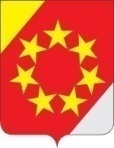 АДМИНИСТРАЦИЯСТЕПНОВСКОГО МУНИЦИПАЛЬНОГО ОКРУГА СТАВРОПОЛЬСКОГО КРАЯПОСТАНОВЛЕНИЕ________________ 			 с.  Степное 				№ _________Об утверждении Административного регламента предоставления управлением труда и социальной защиты населения администрации муниципального округа Ставропольского края государственной услуги «Принятие решения о предоставлении компенсации расходов на уплату взноса на капитальный ремонт общего имущества в многоквартирном доме отдельным категориям граждан в соответствии с Законом Ставропольского края от 28 июня 2013 г. № 57-кз «Об организации проведения капитального ремонта общего имущества в многоквартирных домах, расположенных на территории Ставропольского края» и ее предоставление»В соответствии с Федеральным законом от 27 июля  № 210-ФЗ «Об организации предоставления государственных и муниципальных услуг», Законом Ставропольского края от 11 декабря . № 92-кз «О наделении органов местного самоуправления муниципальных районов и городских округов в Ставропольском крае отдельными государственными полномочиями Российской Федерации, переданными для осуществления органам государственной власти субъектов Российской Федерации, и отдельными государственными полномочиями Ставропольского края в области труда и социальной защиты отдельных категорий граждан», приказом Министерства труда и социальной защиты Ставропольского края от 23 января 2018 г. № 16 «Об утверждении типового административного регламента предоставления органом труда и социальной защиты населения администрации муниципального района (городского округа) Ставропольского края государственной услуги «Принятие решения о предоставлении компенсации расходов на уплату взноса на капитальный ремонт общего имущества в многоквартирном доме отдельным категориям граждан в соответствии с Законом Ставропольского края от 28 июня 2013 г. № 57-кз «Об организации проведения капитального ремонта общего имущества в многоквартирных домах, расположенных на территории Ставропольского края» и ее предоставление», администрация Степновского муниципального округа Ставропольского краяПОСТАНОВЛЯЕТ:1. Утвердить прилагаемый Административный регламент предоставления управлением труда и социальной защиты населения администрации муниципального округа Ставропольского края государственной услуги «Принятие решения о предоставлении компенсации расходов на уплату взноса на капитальный ремонт общего имущества в многоквартирном доме отдельным категориям граждан в соответствии с Законом Ставропольского края от 28 июня 2013 г. № 57-кз «Об организации проведения капитального ремонта общего имущества в многоквартирных домах, расположенных на территории Ставропольского края» и ее предоставление».2. Признать утратившим силу постановления администрации Степновского муниципального района Ставропольского края:от 26 октября 2018 г. № 369 «Об утверждении Административного регламента предоставления управлением труда и социальной защиты населения администрации муниципального округа Ставропольского края государственной услуги «Принятие решения о предоставлении компенсации расходов на уплату взноса на капитальный ремонт общего имущества в многоквартирном доме отдельным категориям граждан в соответствии с Законом Ставропольского края от 28 июня 2013 г. № 57-кз «Об организации проведения капитального ремонта общего имущества в многоквартирных домах, расположенных на территории Ставропольского края» и ее предоставление»;от 27 декабря 2018 г. № 474 «О внесении изменений в Административный регламент предоставления управлением труда и социальной защиты населения администрации муниципального округа Ставропольского края государственной услуги «Принятие решения о предоставлении компенсации расходов на уплату взноса на капитальный ремонт общего имущества в многоквартирном доме отдельным категориям граждан в соответствии с Законом Ставропольского края от 28 июня 2013 г. № 57-кз «Об организации проведения капитального ремонта общего имущества в многоквартирных домах, расположенных на территории Ставропольского края» и ее предоставление»;от 18 марта 2019 г. № 79 «О внесении изменений в Административный регламент предоставления управлением труда и социальной защиты населения администрации муниципального округа Ставропольского края государственной услуги «Принятие решения о предоставлении компенсации расходов на уплату взноса на капитальный ремонт общего имущества в многоквартирном доме отдельным категориям граждан в соответствии с Законом Ставропольского края от 28 июня 2013 г. № 57-кз «Об организации проведения капитального ремонта общего имущества в многоквартирных домах, расположенных на территории Ставропольского края» и ее предоставление»3. Контроль за выполнением настоящего постановления возложить на заместителя главы администрации Степновского муниципального округа Ставропольского края Тупицу И.С.4. Настоящее постановление вступает в силу после его обнародования.Глава  Степновского муниципального округаСтавропольского края 								С.В.ЛобановАДМИНИСТРАТИВНЫЙ РЕГЛАМЕНТпредоставления управлением труда и социальной защиты населения администрации муниципального округа Ставропольского края государственной услуги «Принятие решения о предоставлении компенсации расходов на уплату взноса на капитальный ремонт общего имущества в многоквартирном доме отдельным категориям граждан в соответствии с Законом Ставропольского края от 28 июня 2013 г. № 57-кз «Об организации проведения капитального ремонта общего имущества в многоквартирных домах, расположенных на территории Ставропольского края» и ее предоставление»1. Общие положения1.1. Предмет регулированияАдминистративный регламент предоставления управлением труда и социальной защиты населения администрации муниципального округа Ставропольского края государственной услуги «Принятие решения о предоставлении компенсации расходов на уплату взноса на капитальный ремонт общего имущества в многоквартирном доме отдельным категориям граждан в соответствии с Законом Ставропольского края от 28 июня 2013 г. № 57-кз «Об организации проведения капитального ремонта общего имущества в многоквартирных домах, расположенных на территории Ставропольского края» и ее предоставление» (далее соответственно -  Административный регламент, орган соцзащиты, государственная услуга, компенсация, взнос) определяет стандарт и порядок предоставления государственной услуги отдельным категориям собственников жилых помещений, достигших возраста 70 и более лет, проживающим на территории Ставропольского края.1.2. Круг заявителейЗаявителями являются:одиноко проживающие неработающие граждане - собственники жилых помещений в многоквартирных домах, расположенных на территории Ставропольского края (далее - жилое помещение), достигшие возраста 70 лет, а также собственники жилых помещений, достигшие возраста 70 лет, проживающие в составе семьи, состоящей только из совместно проживающих неработающих граждан пенсионного возраста (60 лет для мужчин и 55 лет для женщин);одиноко проживающие неработающие граждане - собственники жилых помещений, достигшие возраста 80 лет, а также собственники жилых помещений, достигшие возраста 80 лет, проживающие в составе семьи, состоящей только из совместно проживающих неработающих граждан пенсионного возраста (60 лет для мужчин и 55 лет для женщин).От имени заявителя может выступать его законный представитель или лицо, уполномоченное им на основании доверенности, оформленной в соответствии с законодательством Российской Федерации (далее - представитель).1.3. Требования к порядку информирования о предоставлении государственной услуги1.3.1. Информация о местах нахождения и графиках работы органа соцзащиты и многофункциональных центров предоставления государственных и муниципальных услуг в Ставропольском крае (далее - МФЦ), их справочных телефонах, адресах официальных сайтов, электронной почты:Местонахождение органа соцзащиты: Ставропольский край, Степновский район, с. Степное, пл. Ленина, д.46.График приема органа соцзащиты:понедельник - четверг: с 8 час.00 мин. до 17 час. 00 мин.пятница  - неприемый деньсуббота, воскресенье – выходнойСправочные телефоны: 8 (86563) 3-10-50, 3-12 -91.Адрес официального сайта администрации Степновского муниципального округа Ставропольского края (далее – официальный сайт администрации): www.stepnoe.ru.Информация о местах нахождения, графиках работы и телефонах МФЦ размещена в информационно-телекоммуникационной сети «Интернет» (далее - сеть «Интернет») на официальных сайтах министерства экономического развития Ставропольского края (www.stavinvest.ru), министерства труда и социальной защиты населения Ставропольского края (www.minsoc26.ru) и на Портале многофункциональных центров Ставропольского края (www.umfc26.ru).Справочная информация, содержащаяся в настоящем подпункте, размещается и поддерживается в актуальном состоянии министерством труда и социальной защиты населения Ставропольского края в государственной информационной системе Ставропольского края «Региональный реестр государственных услуг (функций)» (далее - Региональный реестр), а также органом соцзащиты на официальном сайте администрации.1.3.2. Порядок получения информации заявителем по вопросам предоставления государственной услуги, услуг, необходимых и обязательных для предоставления государственной услуги, сведений о ходе их предоставления, в том числе с использованием федеральной государственной информационной системы «Единый портал государственных и муниципальных услуг (функций)» (www.gosuslugi.ru), а также государственной информационной системы Ставропольского края «Портал государственных и муниципальных услуг (функций), предоставляемых (исполняемых) органами исполнительной власти Ставропольского края и органами местного самоуправления муниципальных образований Ставропольского края» (www.26gosuslugi.ru) (далее соответственно - Единый портал, Региональный портал)Получение информации заявителем по вопросам предоставления государственной услуги, а также сведений о ходе предоставления государственной услуги осуществляется посредством:личного обращения заявителя в орган соцзащиты, МФЦ;письменного обращения заявителя в орган соцзащиты путем направления почтовых отправлений по адресу: Ставропольский край, Степновский район, с. Степное, пл. Ленина, д.46;обращения по телефонам органа соцзащиты: 8 (86563) 3-10-50, 3-12-91, 3-29-72;по телефонам МФЦ, размещенным в сети «Интернет» на официальных сайтах министерства экономического развития Ставропольского края (www.stavinvest.ru), министерства труда и социальной защиты населения Ставропольского края (www.minsoc26.ru) и на Портале многофункциональных центров Ставропольского края (www.umfc26.ru);обращения в форме электронного документа с:использованием электронной почты органа соцзащиты по адресу: stepnoe_sobes@mail.ru;использованием Единого портала;использованием Регионального портала.Доступ к информации о сроках и порядке предоставления государственной услуги, размещенной на Едином портале, Региональном портале и официальном сайте администрации, осуществляется без выполнения заявителем каких-либо требований, в том числе без использования программного обеспечения, установка которого на технические средства заявителя требует заключения лицензионного или иного соглашения с правообладателем программного обеспечения, предусматривающего взимание платы, регистрацию или авторизацию заявителя или предоставление им персональных данных.1.3.3. Порядок, форма и место размещения информации, в том числе на стендах в местах предоставления государственной услуги, услуг, необходимых и обязательных для предоставления государственной услуги, а также в сети «Интернет» на официальных сайтах администрации, иных организаций, участвующих в предоставлении государственной услугиНа информационных стендах органа соцзащиты в доступных для ознакомления местах и на официальном сайте администрации размещаются и поддерживаются в актуальном состоянии:информация о порядке предоставления государственной услуги в виде блок-схемы предоставления государственной услуги, представленной в приложении 1 к  Административному регламенту;извлечения из Административного регламента (полная версия текста  Административного регламента размещается в сети «Интернет» на официальном сайте администрации;график работы органа соцзащиты, почтовый адрес, номера телефонов, адрес официального  сайта администрации и электронной почты, по которым заявитель может получить необходимую информацию и документы;сведения о должностных лицах, ответственных за предоставление государственной услуги.На Едином портале, Региональном портале, а также в Региональном реестре размещаются следующие информационные материалы:полное наименование, почтовый адрес и график работы органа соцзащиты;справочные телефоны, по которым можно получить информацию о порядке предоставления государственной услуги;адрес электронной почты;порядок получения информации заявителем по вопросам предоставления государственной услуги, сведений о результатах предоставления государственной услуги.Информация о порядке и сроках предоставления государственной услуги, основанная на сведениях об услугах, содержащихся в федеральной государственной информационной системе «Федеральный реестр государственных и муниципальных услуг (функций)», размещенная на Едином портале, на сведениях об услугах, содержащихся в Региональном реестре, размещенная на Региональном портале, и официальном сайте администрации, представляется заявителю бесплатно.2. Стандарт предоставления государственной услуги2.1. Наименование государственной услугиНаименование государственной услуги - принятие решения о предоставлении компенсации расходов на уплату взноса на капитальный ремонт общего имущества в многоквартирном доме отдельным категориям граждан в соответствии с Законом Ставропольского края от 28 июня 2013 г. № 57-кз «Об организации проведения капитального ремонта общего имущества в многоквартирных домах, расположенных на территории Ставропольского края» и ее предоставление».2.2. Наименование органа, предоставляющего государственную услугу, а также наименования всех организаций, участвующих в предоставлении государственной услуги, обращение в которые необходимо для предоставления государственной услугиГосударственная услуга предоставляется органом соцзащиты по месту регистрации по месту жительства заявителя.Органами, участвующими в предоставлении государственной услуги, являются:территориальные органы Пенсионного фонда Российской Федерации в Ставропольском крае;Управление Федеральной службы государственной регистрации, кадастра и картографии по Ставропольскому краю;органы соцзащиты Ставропольского края;некоммерческая организация Ставропольского края «Фонд капитального ремонта общего имущества многоквартирных домов»;государственный орган или орган местного самоуправления за пределами Ставропольского края, на которые возложены полномочия по предоставлению мер социальной поддержки по оплате жилого помещения и коммунальных услуг;владельцы специальных счетов;организации, осуществляющие управление многоквартирными домами;Запрещено требовать от заявителя осуществления действий, в том числе согласований, необходимых для получения государственной услуги и связанных с обращением в иные государственные органы, органы местного самоуправления, организации, за исключением получения услуг и получения документов и информации, предоставляемых в результате предоставления таких услуг, включенных в Перечень услуг, которые являются необходимыми и обязательными для предоставления органами исполнительной власти Ставропольского края государственных услуг, утвержденный правовым актом Правительства Ставропольского края.2.3. Описание результата предоставления государственной услугиРезультатом предоставления государственной услуги является:принятие решения о назначении и выплате компенсации с направлением заявителю письменного уведомления о назначении компенсации;принятие решения об отказе в назначении компенсации с направлением заявителю письменного уведомления об отказе в назначении компенсации с указанием причин отказа.2.4. Срок предоставления государственной услуги, в том числе с учетом необходимости обращения в иные организации, участвующие в предоставлении государственной услуги, срок приостановления предоставления государственной услуги в случае, если возможность приостановления предусмотрена нормативными правовыми актами Российской Федерации, нормативными правовыми актами Ставропольского края, сроки выдачи (направления) документов, являющихся результатом предоставления государственной услугиСрок предоставления государственной услуги не может превышать 10 рабочих дней со дня принятия заявления со всеми необходимыми документами органом соцзащиты либо МФЦ.Уведомление о принятом решении направляется заявителю в течение 5 рабочих дней со дня его принятия.2.5. Нормативные правовые акты Российской Федерации и нормативные правовые акты Ставропольского края, регулирующие предоставление государственной услугиПеречень нормативных правовых актов Российской Федерации и нормативных правовых актов Ставропольского края, регулирующих предоставление государственной услуги (с указанием их реквизитов и источников официального опубликования) (далее - перечень нормативных правовых актов, регулирующих предоставление государственной услуги), размещен на официальном сайте администрации в сети «Интернет», на Едином портале, Региональном портале и в Региональном реестре.2.6. Исчерпывающий перечень документов, необходимых в соответствии с нормативными правовыми актами Российской Федерации и нормативными правовыми актами Ставропольского края для предоставления государственной услуги и услуг, необходимых и обязательных для предоставления государственной услуги, подлежащих представлению заявителем, способы их получения заявителем, в том числе в электронной форме, порядок их представления2.6.1. Для назначения компенсации заявитель обращается в орган соцзащиты по месту регистрации по месту жительства либо в МФЦ с заявлением о назначении компенсации расходов на уплату взноса на капитальный ремонт общего имущества в многоквартирном доме отдельным категориям граждан и способе ее доставки по форме, указанной в приложении 2 к  Административному регламенту (далее - заявление), и представляет паспорт или иной документ, удостоверяющий его личность.К заявлению прилагаются следующие документы:документы, удостоверяющие регистрацию гражданина по месту жительства на территории Ставропольского края;паспорта или иные документы, удостоверяющие личности совместно зарегистрированных с гражданином по месту жительства членов его семьи;документы, подтверждающие факт изменения фамилии, имени, отчества (свидетельство о заключении брака, свидетельство о расторжении брака, свидетельство о перемене имени);документ, подтверждающий согласие на обработку персональных данных, содержащихся в заявлении и прилагаемых к нему документах, в порядке, установленном Федеральным законом«О персональных данных», - для лиц, не являющихся заявителем, в случае, если для предоставления компенсации необходима обработка персональных данных таких лиц, за исключением лиц, признанных безвестно отсутствующими, объявленных в розыск, место нахождения которых не установлено уполномоченным федеральным органом исполнительной власти.В случае подачи заявления и документов, указанных в настоящем подпункте, представителем он представляет также документ, удостоверяющий его личность, и документ, подтверждающий его полномочия.2.6.2. Способ получения документов, подаваемых заявителем, в том числе в электронной формеФорма заявления может быть получена:непосредственно в органе соцзащиты по адресу: Ставропольский край, Степновский район, с. Степное, пл. Ленина, д.46;в МФЦ;в сети «Интернет» на официальном сайте администрации, на Едином портале, Региональном портале;в информационно-правовых системах «КонсультантПлюс» и «Гарант».Заявитель имеет право представить документы:лично в орган соцзащиты по адресу: Ставропольский край, Степновский район, с. Степное, пл. Ленина, д.46;лично в МФЦ;путем направления почтовых отправлений (заказным почтовым отправлением) в орган соцзащиты по адресу: Ставропольский край, Степновский район, с. Степное, пл. Ленина, д.46;путем направления документов на Единый портал по адресу: www.gosuslugi.ru;путем направления на Региональный портал по адресу: www.26gosuslugi.ru.Заявление и документы, направленные в электронной форме, подписываются электронной подписью в соответствии с требованиями Федерального закона«Об электронной подписи» и требованиями Федерального закона«Об организации предоставления государственных и муниципальных услуг».Формирование заявления осуществляется посредством заполнения электронной формы заявления на Едином портале без необходимости дополнительной подачи заявления в какой-либо иной форме.На Едином портале и Региональном портале размещается образец заполнения электронной формы заявления.Если на Едином портале заявителю не обеспечивается возможность заполнения электронной формы заявления, то для формирования заявления на Едином портале в порядке, определяемом Министерством цифрового развития, связи и массовых коммуникаций Российской Федерации, обеспечивается автоматический переход к заполнению электронной формы указанного заявления в государственной информационной системе Ставропольского края «Портал государственных и муниципальных услуг (функций), предоставляемых (исполняемых) органами исполнительной власти Ставропольского края и органами местного самоуправления муниципальных образований Ставропольского края» (www.26gosuslugi.ru).Форматно-логическая проверка сформированного заявления осуществляется после заполнения заявителем каждого из полей электронной формы заявления. При выявлении некорректно заполненного поля электронной формы заявления заявитель уведомляется о характере выявленной ошибки и порядке ее устранения посредством информационного сообщения непосредственно в электронной форме заявления.При формировании заявления обеспечивается:возможность копирования и сохранения заявления и иных документов, необходимых для предоставления государственной услуги;возможность заполнения несколькими заявителями одной электронной формы заявления при обращении за государственной услугой, предполагающей направление совместного заявления несколькими заявителями;возможность печати на бумажном носителе копии электронной формы заявления;сохранение ранее введенных в электронную форму заявления значений в любой момент по желанию пользователя, в том числе при возникновении ошибок ввода и возврате для повторного ввода значений в электронную форму заявления;заполнение полей электронной формы заявления до начала ввода сведений заявителем с использованием сведений, размещенных в федеральной государственной информационной системе «Единая система идентификации и аутентификации в инфраструктуре, обеспечивающей информационно-технологическое взаимодействие информационных систем, используемых для предоставления государственных и муниципальных услуг в электронной форме» (далее - единая система идентификации и аутентификации), и сведений, опубликованных на Едином портале и Региональном портале, в части, касающейся сведений, отсутствующих в единой системе идентификации и аутентификации;возможность вернуться на любой из этапов заполнения электронной формы заявления без потери, ранее введенной информации;возможность доступа заявителя на Едином портале и Региональном портале к ранее поданным им заявлениям в течение не менее одного года, а также частично сформированным заявлениям - в течение не менее 3 месяцев.Сформированное, подписанное заявление и документы, необходимые для предоставления государственной услуги, направляются в орган соцзащиты посредством Единого портала и Регионального портала.Орган соцзащиты обеспечивает прием документов, необходимых для предоставления государственной услуги, и регистрацию заявления без необходимости повторного представления заявителем таких документов на бумажном носителе, если иное не установлено федеральными законами и принимаемыми в соответствии с ними актами Правительства Российской Федерации, законами субъектов Российской Федерации и принимаемыми в соответствии с ними актами высших исполнительных органов государственной власти субъектов Российской Федерации.Предоставление государственной услуги начинается с момента приема и регистрации органом соцзащиты заявления и документов, поступивших в электронной форме, необходимых для предоставления государственной услуги.Уведомление о приеме и регистрации заявления и иных документов, необходимых для предоставления государственной услуги, содержащее сведения о факте приема заявления и документов, необходимых для предоставления государственной услуги, и начале процедуры предоставления государственной услуги, а также сведения о дате и времени окончания предоставления государственной услуги либо мотивированный отказ в приеме заявления и иных документов, необходимых для предоставления государственной услуги, поступивших в орган соцзащиты в электронной форме, направляется заявителю не позднее рабочего дня, следующего за днем подачи указанного заявления, в форме электронного документа по адресу электронной почты, указанному в заявлении, или в письменной форме по почтовому адресу, указанному в заявлении.В случае направления заявления и документов посредством почтовой связи (заказным почтовым отправлением) заявление и документы, указанные в абзацах третьем - седьмом подпункта 2.6.1 Административного регламента, должны быть заверены нотариально.2.7. Исчерпывающий перечень документов, необходимых в соответствии с нормативными правовыми актами Российской Федерации и нормативными правовыми актами Ставропольского края для предоставления государственной услуги, которые находятся в распоряжении иных организаций, участвующих в предоставлении государственной услуги, и которые заявитель вправе представить, а также способы их получения заявителем, в том числе в электронной форме, порядок их представления.Должностное лицо органа соцзащиты либо МФЦ, ответственное за истребование документов в порядке межведомственного информационного взаимодействия, запрашивает в течение 2 рабочих дней со дня получения заявления и документов, указанных в подпункте 2.6.1 Административного регламента, в полном объеме и правильно оформленных, в том числе в электронной форме, следующие документы, которые находятся в распоряжении иных органов (организаций), участвующих в предоставлении государственной услуги:в территориальном органе Пенсионного фонда Российской Федерации по Ставропольскому краю:сведения о страховом номере индивидуального лицевого счета в системе обязательного пенсионного страхования застрахованного лица;сведения о факте осуществления трудовой деятельности гражданином и совместно зарегистрированными с ним по месту жительства членами его семьи;в Управлении Федеральной службы государственной регистрации, кадастра и картографии по Ставропольскому краю - выписку из Единого государственного реестра недвижимости (далее - ЕГРН).При отсутствии сведений в ЕГРН о жилом помещении, право собственности на которое возникло до введения в действие Федерального закона«О государственной регистрации прав на недвижимое имущество и сделок с ним», заявитель вправе самостоятельно представить правоустанавливающие документы на жилое помещение;в органе соцзащиты, на территории которого заявитель имел регистрацию по месту жительства или регистрацию по месту пребывания на территории Ставропольского края, - сведения, подтверждающие неполучение им или прекращение предоставления ему компенсации, предусмотренной Законом Ставропольского края «Об организации проведения капитального ремонта общего имущества в многоквартирных домах, расположенных на территории Ставропольского края», либо мер социальной поддержки, включающих компенсацию по уплате взноса на капитальный ремонт, установленных законодательством Российской Федерации или законодательством Ставропольского края, - в случае, если заявитель обращается за назначением компенсации в орган соцзащиты при прибытии на постоянное место жительства из другого муниципального района или городского округа Ставропольского края;в государственном органе или органе местного самоуправления за пределами Ставропольского края, на которые возложены полномочия по предоставлению мер социальной поддержки по оплате жилого помещения и коммунальных услуг, - сведения, подтверждающие неполучение заявителем или прекращение предоставления ему мер социальной поддержки, включающих компенсацию по уплате взноса на капитальный ремонт, установленных законодательством Российской Федерации или законодательством субъекта Российской Федерации, - в случае, если заявитель обращаетсяза назначением компенсации в орган соцзащиты при прибытии на постоянное место жительства в Ставропольский край из другого субъекта Российской Федерации;из Федерального реестра инвалидов - сведения, подтверждающие факт установления инвалидности I и (или) II группы совместно зарегистрированным с гражданином по месту жительства членам его семьи.При отсутствии в Федеральном реестре инвалидов сведений, подтверждающих факт установления инвалидности I и (или) II группы совместно зарегистрированным с гражданином по месту жительства членам его семьи, гражданин самостоятельно представляет документы, подтверждающие факт установления им инвалидности I и (или) II группы;в некоммерческой организации Ставропольского края «Фонд капитального ремонта общего имущества многоквартирных домов» или у владельца специального счета - сведения, подтверждающие отсутствие у гражданина задолженности по уплате взноса;в организации, осуществляющей управление многоквартирным домом, - сведения о наличии лифтового оборудования(далее - сведения).Заявитель вправе представить сведения самостоятельно.Запрещается требовать от заявителя:представления документов и информации или осуществления действий, представление или осуществление которых не предусмотрено нормативными правовыми актами Российской Федерации и нормативными правовыми актами Ставропольского края, регулирующими отношения, возникающие в связи с предоставлением государственной услуги;представления документов и информации, которые находятся в распоряжении органов исполнительной власти Ставропольского края, предоставляющих государственные услуги, иных организаций, участвующих в предоставлении государственной услуги, в соответствии с нормативными правовыми актами Российской Федерации, нормативными правовыми актами Ставропольского края, муниципальными правовыми актами администрации Степновского муниципального округа Ставропольского края, за исключением документов, указанных в части 6 статьи 7 Федерального закона «Об организации предоставления государственных и муниципальных услуг»;представления документов и информации, отсутствие и (или) недостоверность которых не указывались при первоначальном отказе в приеме документов, необходимых для предоставления государственной услуги, либо в предоставлении государственной услуги, за исключением следующих случаев:изменение требований нормативных правовых актов, касающихся предоставления государственной услуги, после первоначальной подачи заявления о предоставлении государственной услуги;наличие ошибок в заявлении о предоставлении государственной услуги и документах, поданных заявителем после первоначального отказа в приеме документов, необходимых для предоставления государственной услуги, либо в предоставлении государственной услуги и не включенных в представленный ранее комплект документов;истечение срока действия документов или изменение информации после первоначального отказа в приеме документов, необходимых для предоставления государственной услуги, либо в предоставлении государственной услуги;выявление документально подтвержденного факта (признаков) ошибочного или противоправного действия (бездействия) должностного лица органа соцзащиты, работника МФЦ, работника организации, предусмотренной частью 11 статьи 16Федерального закона «Об организации предоставления государственных и муниципальных услуг», при первоначальном отказе в приеме документов, необходимых для предоставления государственной услуги, либо в предоставлении государственной услуги, о чем в письменном виде за подписью руководителя органа соцзащиты, руководителя МФЦ при первоначальном отказе в приеме документов, необходимых для предоставления государственной услуги либо руководителя организации, предусмотренной частью 11  статьи 16 Федерального закона «Об организации предоставления государственных и муниципальных услуг», уведомляется заявитель, а также приносятся извинения за доставленные неудобства.2.8. Исчерпывающий перечень оснований для отказа в приеме документов, необходимых для предоставления государственной услуги2.8.1. Основания для отказа в приеме документов, необходимых для предоставления государственной услуги:отсутствие паспорта или иного документа, удостоверяющего личность и полномочия;документы напечатаны (написаны) нечетко и неразборчиво, имеют подчистки, приписки, наличие зачеркнутых слов, нерасшифрованные сокращения, исправления, за исключением исправлений, скрепленных печатью и заверенных подписью уполномоченного лица;документы исполнены цветными чернилами (пастой), кроме синих или черных, либо карандашом;документы не содержат все установленные реквизиты: наименование и адрес организации, выдавшей документ, подпись уполномоченного лица, печать организации, выдавшей документ (если есть), дату выдачи документа, номер и серию (если есть) документа, срок действия документа;документы имеют серьезные повреждения, наличие которых не позволяет однозначно истолковать их содержание;в документах фамилия, имя, отчество гражданина указаны не полностью (фамилия, инициалы);копии документов не заверены в установленном порядке (при направлении документов посредством почтовой связи).2.8.2. Дополнительные основания для отказа в приеме документов, необходимых для предоставления государственной услуги, при направлении заявления в электронной форме:наличие противоречивых сведений в представленных документах и электронной форме заявления;электронные копии (электронные образы) документов, необходимых для предоставления государственной услуги, не поддаются прочтению и (или) не соответствуют требованиям к форматам их представления;заявление и иные документы в электронной форме подписаны с использованием простой электронной подписи или усиленной квалифицированной электронной подписи, не принадлежащей заявителю;документы не подписаны простой электронной подписью или выявлено несоблюдение условий признания действительности усиленной квалифицированной электронной подписи, указанных в подпункте 2.17.2 Административного регламента.2.9. Исчерпывающий перечень оснований для приостановления предоставления государственной услуги или отказа в предоставлении государственной услуги2.9.1. Основанием для отказа в предоставлении государственной услуги являются:представленные документы не подтверждают право заявителя на получение компенсации;заявитель не является собственником жилого помещения;у заявителя отсутствует регистрация по месту жительства на территории обслуживания органа соцзащиты, в который заявитель обращается за назначением ему компенсации;у заявителя отсутствует регистрация по месту жительства по адресу, по которому он претендует на получение компенсации;заявитель получает меры социальной поддержки, включающие компенсацию по уплате взноса на капитальный ремонт, установленные законодательством Российской Федерации, субъектов Российской Федерации или законодательством Ставропольского края;у заявителя имеется задолженность по уплате взноса;документы представлены в неполном объеме либо представленные документы и (или) сведения содержат недостоверную информацию.2.9.2. Основания для приостановления предоставления государственной услугиОснования для приостановления предоставления государственной услуги отсутствуют.2.10. Перечень услуг, необходимых и обязательных для предоставления государственной услуги, в том числе сведения о документе (документах), выдаваемом (выдаваемых) иными организациями, участвующими в предоставлении государственной услугиК услугам, необходимым и обязательным для предоставления государственной услуги, относится открытие счета в российской кредитной организации (в случае выплаты компенсации через кредитную организацию).2.11. Порядок, размер и основания взимания государственной пошлины или иной платы, взимаемой за предоставление государственной услугиГосударственная пошлина или иная плата за предоставление государственной услуги не взимается.В случае внесения изменений в выданный по результатам предоставления государственной услуги документ, направленных на исправление ошибок, допущенных по вине органа соцзащиты и (или) должностного лица, МФЦ и (или) работника МФЦ, плата с заявителя не взимается.2.12. Порядок, размер и основания взимания платы за предоставление услуг, необходимых и обязательных для предоставления государственной услуги, включая информацию о методиках расчета размера такой платыОткрытие счета в российской кредитной организации осуществляется за счет средств заявителя.2.13. Максимальный срок ожидания в очереди при подаче заявления о предоставлении государственной услуги и услуг, необходимых и обязательных для предоставления государственной услуги, и при получении результата предоставления таких услугМаксимальный срок ожидания в очереди при подаче заявления о предоставлении государственной услуги и при получении результата предоставления государственной услуги составляет 15 минут, по предварительной записи - 10 минут.2.14. Срок и порядок регистрации заявления о предоставлении государственной услуги и услуг, необходимых и обязательных для предоставления государственной услуги, в том числе в электронной формеЗаявление о предоставлении государственной услуги регистрируется должностным лицом органа соцзащиты посредством внесения в журнал регистрации заявлений о назначении компенсации расходов на уплату взноса на капитальный ремонт общего имущества в многоквартирном доме отдельным категориям граждан по форме, указанной в приложении 3 к  Административному регламенту (далее - журнал регистрации заявлений), специалистом МФЦ - в порядке, установленном МФЦ, в течение 15 минут.Заявление о предоставлении государственной услуги, направленное в электронной форме, распечатывается на бумажный носитель должностным лицом органа соцзащиты и регистрируется в журнале регистрации заявлений в день его поступления.2.15. Требования к помещениям, в которых предоставляется государственная услуга, к залу ожидания, местам для заполнения запросов о предоставлении государственной услуги, информационным стендам с образцами их заполнения и перечнем документов, необходимых для предоставления каждой государственной услуги, размещению и оформлению визуальной, текстовой и мультимедийной информации о порядке предоставления такой услуги, в том числе к обеспечению доступности для инвалидов указанных объектов в соответствии с законодательством Российской Федерации о социальной защите инвалидовЗдание, в котором осуществляется прием заявителей, должно находиться для заявителей в пределах пешеходной доступности от остановок общественного транспорта.Центральный вход в здание органа соцзащиты должен быть оборудован информационной табличкой (вывеской), содержащей информацию об органе соцзащиты, осуществляющем предоставление государственной услуги: наименование, местонахождение, режим работы.Вход в помещение, предназначенное для предоставления государственной услуги, помещения, в которых предоставляется государственная услуга, должны соответствовать установленным законодательством Российской Федерации и законодательством Ставропольского края требованиям обеспечения комфортными условиями, в том числе обеспечения возможности реализации прав инвалидов и лиц с ограниченными возможностями на получение по их заявлениям государственной услуги.Порядок обеспечения условий доступности для инвалидов объектов социальной, инженерной и транспортной инфраструктур и предоставляемых услуг, а также оказания им при этом необходимой помощи устанавливается нормами Федерального закона «О внесении изменений в отдельные законодательные акты Российской Федерации по вопросам социальной защиты инвалидов в связи с ратификацией Конвенции о правах инвалидов», а также принятыми в соответствии с ним иными нормативными правовыми актами.Вход и выход из помещений оборудуются соответствующими указателями.Вход в здание органа соцзащиты оборудуется пандусами, расширенными проходами, позволяющими обеспечить беспрепятственный доступ инвалидов, включая инвалидов, использующих кресла-коляски.Помещения, предназначенные для ознакомления заявителей с информационными материалами, оборудуются информационными стендами.Оформление визуальной, текстовой и мультимедийной информации о порядке предоставления государственной услуги должно соответствовать оптимальному зрительному и слуховому восприятию этой информации заявителями. Места для ожидания, места для заполнения запросов о предоставлении государственной услуги должны соответствовать комфортным условиям для заявителей.Площадь мест ожидания зависит от количества заявителей, ежедневно обращающихся в орган соцзащиты за предоставлением государственной услуги. Количество мест ожидания определяется исходя из фактической нагрузки и возможностей для их размещения в здании, но не может составлять менее 5 мест.Места ожидания могут быть оборудованы электронной системой управления очередью, а при ее отсутствии необходимо организовать предварительную дистанционную запись заявителей по телефону.Прием заявителей осуществляется в специально выделенных для этих целей помещениях.Помещения для приема заявителей должны быть оборудованы табличками с указанием номера кабинета, фамилии, имени, отчества и должности специалиста, осуществляющего предоставление государственной услуги, режима работы.Помещения для приема заявителей должны соответствовать комфортным условиям для заявителей и оптимальным условиям работы должностного лица органа соцзащиты с заявителями.Каждое рабочее место должностного лица органа соцзащиты должно быть оборудовано персональным компьютером с возможностью доступа к необходимым информационным базам данных, печатающим и копирующим устройствам.Помещения должны соответствовать санитарно-эпидемиологическим правилам и нормативам «Гигиенические требования к персональным электронно-вычислительным машинам и организации работы. СанПиН. 2.2.2/2.4.1340-03»и быть оборудованы противопожарной системой и средствами пожаротушения, системой оповещения о возникновении чрезвычайной ситуации.Помещения МФЦ должны соответствовать требованиям, установленным постановлением Правительства Российской Федерации от 22 декабря 2012 г. № 1376 «Об утверждении Правил организации деятельности многофункциональных центров предоставления государственных и муниципальных услуг».2.16. Показатели доступности и качества государственной услуга, в том числе количество взаимодействия заявителя с должностными лицами при предоставлении государственной услуги и их продолжительность, возможность получения информации о ходе предоставления государственной услуги, в том числе с использованием информационно-коммуникационных технологий, возможность либо невозможность получения государственной услуги в многофункциональном центре предоставления государственных и муниципальных услуг (в том числе в полном объеме), в любом структурно подразделении органа исполнительной власти края, предоставляющего государственную услугу, по выбору заявителя (экстерриториальный принцип), посредством запроса о предоставлении нескольких государственных и (или) муниципальных услуг в многофункциональных центрах предоставления государственных и муниципальных услуг, предусмотренного статьей 15 Федерального закона «Об организации предоставления государственных и муниципальных услуг» (далее - комплексный запрос)К показателям доступности и качества государственных услуг относятся:1) своевременность (Св):Св - установленный  Административным регламентом срок / время, фактически затраченное на предоставление государственной услуги x 100%.Показатель 100% и более является положительным и соответствует требованиям  административного регламента;2) доступность (Дос):Дос = Дтел + Дврем + Дб/бс + Дэл + Динф + Джит + Дмфц + Дэкстер,где:Дтел - наличие возможности записаться на прием по телефону:Дтел = 5% - можно записаться на прием по телефону;Дтел= 0% - нельзя записаться на прием по телефону;Дврем - возможность прийти на прием в нерабочее время:Дврем - 10% - прием (выдача) документов осуществляется без перерыва на обед (5%) и в выходной день (5%);Дб/бс - наличие безбарьерной среды:Дб/бс = 10% - от тротуара до места приема можно проехать на коляске:Дб/бс = 5% - от тротуара до места приема можно проехать на коляске с посторонней помощью 1 человека;Дб/бс = 0% - от тротуара до места приема нельзя проехать на коляске;Дэл - наличие возможности подать заявление в электронной форме:Дэл = 10% - можно подать заявление в электронной форме;Дэл = 0% - нельзя подать заявление в электронной форме;Динф - доступность информации о предоставлении государственной услуги:ДИНф = 20% - информация об основаниях, условиях и порядке предоставления государственной услуги размещена в сети «Интернет» (5%) и на информационных стендах (5%), есть доступный для заявителей раздаточный материал (5%), периодически информация о государственной услуге размещается в СМИ (5%);Динф = 0% - для получения информации о предоставлении государственной услуги необходимо пользоваться услугами, изучать нормативные документы;Джит - возможность подать заявление, документы и получить результат государственной услуги по месту жительства:Джит = 20% - можно подать заявление, документы и получить результат государственной услуги по месту жительства, например, наличие графика приема специалистами в различных поселениях, микрорайонах или наличие доверенного лица в администрациях поселений, микрорайонах;Джит = 0% - нельзя подать заявление, документы и получить результат государственной услуги по месту жительства;Дмфц - возможность подачи документов, необходимых для предоставления государственной услуги, в МФЦ:Дмфц = 15% - при наличии возможности подачи документов, необходимых для предоставления государственной услуги, в МФЦ (5%), при наличии возможности подачи комплексного запроса для предоставления государственной услуги, в МФЦ (10%);Дмфц = 0% при отсутствии возможности подачи документов, необходимых для предоставления государственной услуги в МФЦ;Дэкстер - наличие возможности подать заявление по экстерриториальному принципу:Дэкстер = 10% - государственная услуга предоставляется по экстерриториальному принципу;Дэкстер = 0% - государственная услуга не предоставляется по экстерриториальному принципу.Показатель 100% свидетельствует об обеспечении максимальной доступности получения государственной услуги;3) качество (Кач):Кач = Кдокум + Кобслуж + Кобмен + Кфакт + Квзаим + Кпрод,где:Кдокум - количество принятых документов (с учетом уже имеющихся в органе соцзащиты) / количество предусмотренных  Административным регламентом документов х 100%.Значение показателя более 100% говорит о том, что у гражданина затребованы лишние документы.Значение показателя менее 100% говорит о том, что решение не может быть принято, потребуется повторное обращение;Кобслуж - качество обслуживания при предоставлении государственной услуги:Кобслуж = 20%, если должностные лица, предоставляющие государственную услугу, корректны, доброжелательны, дают подробные доступные разъяснения;Кобслуж = 0%, если должностные лица, предоставляющие государственную услугу, некорректны, недоброжелательны, не дают подробные доступные разъяснения;Кобмен = количество документов, полученных без участия заявителя / количество предусмотренных  Административным регламентом документов, имеющихся в ОИВ х 100%.Значение показателя 100% говорит о том, что государственная услуга предоставляется в строгом соответствии с Федеральным законом «Об организации предоставления государственных и муниципальных услуг»;Кфакт = (количество заявителей - количество обоснованных жалоб - количество выявленных нарушений) / количество заявителей х 100%;Квзаим - количество взаимодействий заявителя с должностными лицами, предоставляющими государственную услугу:Квзаим = 50% при отсутствии в ходе предоставления государственной услуги взаимодействия заявителя с должностными лицами, предоставляющими государственную услугу;Квзаим = 40% при наличии в ходе предоставления государственной услуги одного взаимодействия заявителя с должностными лицами, предоставляющими государственную услугу;Квзаим = 20% при наличии в ходе предоставления государственной услуги более одного взаимодействия заявителя с должностными лицами, предоставляющими государственную услугу;Кпрод - продолжительность взаимодействия заявителя с должностными лицами, предоставляющими государственную услугу:Кпрод = 30% при взаимодействии заявителя с должностными лицами, предоставляющими государственную услугу, в течение сроков, предусмотренных Административным регламентом;Кпрод - минус 1% за каждые 5 минут взаимодействия заявителя с должностными лицами, предоставляющими государственную услугу, сверх сроков, предусмотренных Административным регламентом.Значение показателя 100% говорит о том, что государственная услуга предоставляется в строгом соответствии с законодательством;4) удовлетворенность (Уд):Уд = 100% - Кобж / Кзаявл x 100%,где:Кобж - количество обжалований при предоставлении государственной услуги;Кзаяв - количество заявителей.Значение показателя 100% свидетельствует об удовлетворенности гражданами качеством предоставления государственной услуги.В процессе предоставления государственной услуги заявитель вправе обращаться в орган соцзащиты за получением информации о ходе предоставления государственной услуги лично, посредством почтовой связи или с использованием информационно-коммуникационных технологий.2.17. Иные требования, в том числе учитывающие особенности предоставления государственной услуги по экстерриториальному принципу (в случае, если государственная услуга предоставляется по экстерриториальному принципу) и особенности предоставления государственной услуги в электронной форме2.17.1. При предоставлении государственной услуги в МФЦ должностными лицами МФЦ могут в соответствии с  административным регламентом осуществляться:информирование и консультирование заявителей по вопросу предоставления государственной услуги;прием заявления и документов;истребование документов, необходимых для предоставления государственной услуги и находящихся в других органах и организациях в соответствии с заключенными соглашениями;выдача заявителям документов, являющихся результатом предоставления государственной услуги.В случае обращения заявителя с комплексным запросом должностное лицо МФЦ для обеспечения получения заявителем государственных услуг, указанных в комплексном запросе, предоставляемых в том числе органом соцзащиты, действует в интересах заявителя без доверенности и не позднее одного рабочего дня, следующего за днем получения комплексного запроса, направляет в орган соцзащиты заявление, подписанное уполномоченным должностным лицом МФЦ и скрепленное печатью МФЦ, а также документы, необходимые для предоставления государственной услуги, предоставляемые заявителем самостоятельно, с приложением заверенной МФЦ копии комплексного запроса. При этом не требуются составление и подписание таких заявлений заявителем.Комплексный запрос должен содержать указание на государственные и (или) муниципальные услуги, за предоставлением которых обратился заявитель, а также согласие заявителя на осуществление МФЦ от его имени действий, необходимых для их предоставления.При приеме комплексного запроса у заявителя должностные лица МФЦ обязаны проинформировать его обо всех государственных и (или) муниципальных услугах, услугах, которые являются необходимыми и обязательными для предоставления государственных и муниципальных услуг, получение которых необходимо для получения государственной услуги, указанной в комплексном запросе.Общий срок выполнения комплексного запроса исчисляется как наибольшая продолжительность государственной услуги в составе комплексного запроса для «параллельных» услуг или как сумма наибольших сроков оказания государственных услуг в составе комплексного запроса для «последовательных» услуг.Государственная услуга предоставляется по экстерриториальному принципу МФЦ. Особенности предоставления государственной услуги по экстерриториальному принципу отсутствуют.2.17.2. Предоставление государственной услуги в электронной формеПри предоставлении государственной услуги заявителю обеспечивается возможность с использованием сети «Интернет» через официальный сайт администрации, Единый портал, Региональный портал:получать информацию о порядке предоставления государственной услуги и сведения о ходе предоставления государственной услуги;представлять заявление и документы, необходимые для предоставления государственной услуги, в порядке, установленном постановлением Правительства Российской Федерации от 07 июля 2011 г. № 553 «О порядке оформления и представления заявлений и иных документов, необходимых для предоставления государственных и (или) муниципальных услуг, в форме электронных документов».При обращении заявителя посредством Единого портала в целях получения информации о порядке предоставления государственной услуги, а также сведений о ходе предоставления государственной услуги используется простая электронная подпись или усиленная квалифицированная электронная подпись. Заявление и документы, представленные в форме электронного документа, должны быть представлены в формате *.rtf, *.doc, *.odt, *.jpg, *.pdf.При обращении заявителя в форме электронного документа посредством Единого портала и Регионального портала в целях получения государственной услуги используется простая электронная подпись или усиленная квалифицированная электронная подпись. Для использования усиленной квалифицированной электронной подписи заявителю необходимо получить квалифицированный сертификат ключа проверки электронной подписи в удостоверяющем центре, аккредитованном в порядке, установленном Федеральным законом«Об электронной подписи».При поступлении заявления и документов в электронной форме органом соцзащиты с использованием имеющихся средств электронной подписи или средств информационной системы аккредитованного удостоверяющего центра осуществляется проверка используемой усиленной квалифицированной электронной подписи, которой подписаны поступившие заявление и документы, на предмет ее соответствия следующим требованиям:квалифицированный сертификат создан и выдан аккредитованным удостоверяющим центром, аккредитация которого действительна на день выдачи указанного сертификата;квалифицированный сертификат действителен на момент подписания электронного документа (при наличии достоверной информации о моменте подписания электронного документа) или на день проверки действительности указанного сертификата, если момент подписания электронного документа не определен;имеется положительный результат проверки принадлежности владельцу квалифицированного сертификата квалифицированной электронной подписи, с помощью которой подписан электронный документ, и подтверждено отсутствие изменений, внесенных в этот документ после его подписания. При этом проверка осуществляется с использованием средств электронной подписи, получивших подтверждение соответствия требованиям, установленным в соответствии с Федеральным законом«Об электронной подписи», и с использованием квалифицированного сертификата лица, подписавшего электронный документ;усиленная квалифицированная электронная подпись используется с учетом ограничений, содержащихся в квалифицированном сертификате лица, подписывающего электронный документ (если такие ограничения установлены).При обращении в электронной форме за получением государственной услуги заявление и прилагаемые к нему документы подписываются тем видом электронной подписи, допустимость использования которой установлена федеральными законами, регламентирующими порядок предоставления государственной услуги.В случаях если указанными федеральными законами используемый вид электронной подписи не установлен, вид электронной подписи определяется в соответствии с критериями определения видов электронной подписи, использование которых допускается при обращении за получением государственных и муниципальных услуг, согласно постановлению Правительства Российской Федерации от 25 июня 2012 г. № 634.В случае если при обращении в электронной форме за получением государственной услуги идентификация и аутентификация заявителя - физического лица осуществляются с использованием единой системы идентификации и аутентификации, то заявитель имеет право использовать простую электронную подпись при обращении в электронной форме за получением государственной услуги при условии, что при выдаче ключа простой электронной подписи личность физического лица установлена при личном приеме.Уведомление о принятии заявления, поступившего в орган соцзащиты, посредством почтовой связи или в электронной форме, направляется заявителю не позднее рабочего дня, следующего за днем подачи указанного заявления, в форме электронного документа по адресу электронной почты, указанному в заявлении, или в письменной форме по почтовому адресу, указанному в заявлении.Возможность получения результата государственной услуги в форме электронного документа или документа на бумажном носителе обеспечивается заявителю в течение срока действия результата предоставления государственной услуги.2.17.3. При организации записи на прием органом соцзащиты или МФЦ заявителю обеспечивается возможность:ознакомления с расписанием работы органа соцзащиты или МФЦ либо уполномоченного должностного лица органа соцзащиты или МФЦ, а также с доступными для записи на прием датами и интервалами времени приема;записи в любые свободные для приема дату и время в пределах установленного в органе соцзащиты или МФЦ графика приема заявителей.При осуществлении записи на прием орган соцзащиты или МФЦ не вправе требовать от заявителя совершения иных действий, кроме прохождения идентификации и аутентификации в соответствии с нормативными правовыми актами Российской Федерации, указания цели приема, а также предоставления сведений, необходимых для расчета длительности временного интервала, который необходимо забронировать для приема.Запись на прием может осуществляться посредством информационной системы органа соцзащиты или МФЦ, которая обеспечивает возможность интеграции с Единым порталом.Предварительная запись на прием в МФЦ может осуществляться:при личном обращении заявителя в МФЦ, в том числе посредством информационных киосков (инфоматов), установленных в МФЦ;посредством телефонной связи;в сети «Интернет» на официальном портале сети МФЦ Ставропольского края (umfc26.ru);посредством Регионального портала (www.26gosuslugi.ru).2.17.4. При предоставлении государственной услуги в электронной форме заявителю направляется:уведомление о записи на прием в орган соцзащиты или МФЦ, содержащее сведения о дате, времени и месте приема;уведомление о приеме и регистрации заявления и иных документов, необходимых для предоставления государственной услуги, содержащее сведения о факте приема заявления и документов, необходимых для предоставления государственной услуги, и начале процедуры предоставления государственной услуги, а также сведения о дате и времени окончания предоставления государственной услуги либо мотивированный отказ в приеме заявления и иных документов, необходимых для предоставления государственной услуги;уведомление о результатах рассмотрения документов, необходимых для предоставления государственной услуги, содержащее сведения о принятии положительного решения о предоставлении государственной услуги, либо мотивированный отказ в предоставлении государственной услуги.3. Состав, последовательность и сроки выполнения административных процедур (действий), требования к порядку их выполнения, в том числе особенности выполнения административных процедур (действий) в электронной форме, а также особенности выполнения административных процедур в многофункциональных центрах предоставления государственных и муниципальных услуг3.1. Предоставление государственной услуги включает в себя следующие административные процедуры:информирование и консультирование заявителя по вопросу предоставления государственной услуги:прием и регистрация документов для предоставления государственной услуги;формирование и направление межведомственных запросов;проверка права заявителя и принятие решения о назначении и выплате компенсации;формирование выплатных документов и выплата компенсации;порядок исправления допущенных опечаток и ошибок в выданных в результате предоставления государственной услуги документах.3.2. Описание административных процедур3.2.1. Информирование и консультирование заявителя по вопросу предоставления государственной услугиОснованием для начала административной процедуры является обращение заявителя лично или посредством телефонной связи в орган соцзащиты либо в МФЦ.Содержание административной процедуры включает в себя:предоставление информации о нормативных правовых актах, регулирующих порядок предоставления государственной услуги;разъяснение порядка, условий и срока предоставления государственной услуги;выдача формы заявления для предоставления государственной услуги;разъяснение порядка заполнения заявления, порядка сбора необходимых документов и требований, предъявляемых к ним.Административная процедура осуществляется в день обращения заявителя. Общий максимальный срок выполнения административной процедуры - 20 минут.Указанная административная процедура выполняется должностным лицом органа соцзащиты либо МФЦ, ответственным за консультирование заявителя.Критерием принятия решения выполнения административной процедуры является обращение заявителя.Результатом административной процедуры, в зависимости от способа обращения, является представление заявителю информации о порядке предоставления государственной услуги и перечне документов, необходимых для предоставления государственной услуги.Способ фиксации результата выполнения административной процедуры - регистрация должностным лицом органа соцзащиты либо МФЦ, ответственным за консультирование заявителя, факта обращения заявителя в журнале учета устных обращений по форме, устанавливаемой органом соцзащиты либо МФЦ.3.2.2. Прием и регистрация документов для предоставления государственной услугиОснованием для начала административной процедуры является поступление заявления в орган соцзащиты либо в МФЦ с комплектом документов, необходимых для предоставления государственной услуги.Содержание административной процедуры включает в себя прием, регистрацию документов, оформление и выдачу расписки-уведомления о приеме документов.Общий максимальный срок выполнения административной процедуры - 15 минут.Указанная административная процедура выполняется должностным лицом органа соцзащиты либо МФЦ, ответственным за прием и регистрацию документов.Критериями принятия решения о приеме (отказе в приеме) документов являются основания, указанные в пункте 2.8 Административного регламента.Должностное лицо органа соцзащиты либо МФЦ, ответственное за прием и регистрацию документов, регистрирует факт приема документов путем внесения записи в журнал регистрации заявлений (в случае подачи документов в орган соцзащиты) либо в порядке, установленном МФЦ (в случае подачи документов в МФЦ), и оформляет расписку-уведомление о приеме документов.Результатом административной процедуры является выдача заявителю расписки-уведомления о приеме документов.Способ фиксации результата выполнения административной процедуры - регистрация факта приема документов для предоставления государственной услуги в журнале регистрации заявлений либо в порядке, установленном МФЦ, и оформление расписки-уведомления о приеме документов, которая передается лично заявителю в ходе приема документов или направляется по адресу и способом, указанным им в заявлении, в случае если документы направлены посредством почтовой связи или в электронной форме.Должностное лицо органа соцзащиты либо МФЦ, ответственное за прием и регистрацию документов, передает в порядке делопроизводства документы должностному лицу органа соцзащиты либо МФЦ, ответственному за истребование документов в порядке межведомственного информационного взаимодействия.3.2.2.1. Особенности выполнения административной процедуры в электронной формеПри поступлении заявления и документов в электронной форме через Единый портал или Региональный портал, должностное лицо органа соцзащиты, ответственное за прием и регистрацию документов:формирует комплект документов, поступивших в электронной форме;осуществляет проверку действительности используемой заявителем простой электронной подписи или усиленной квалифицированной электронной подписи;осуществляет проверку поступивших для предоставления государственной услуги заявления и электронных документов на соответствие требованиям, указанным в пункте 2.8 Административного регламента;при наличии оснований для отказа в приеме заявления и пакета электронных документов, необходимых для предоставления государственной услуги, предусмотренных пунктом 2.8 Административного регламента, или в случае если направленное заявление и пакет электронных документов не заверены простой электронной подписью или усиленной квалифицированной электронной подписью заявителя, направляет заявителю уведомление об отказе в приеме этих документов;в случае если направленное заявление и пакет электронных документов соответствуют требованиям, предусмотренным Административным регламентом, регистрирует представленные заявление и документы и направляет заявителю уведомление об их приеме.При предоставлении государственной услуги в электронной форме заявителю обеспечивается предоставление документов, предусмотренных подпунктом 2.17.4 Административного регламента.Должностное лицо органа соцзащиты по итогам завершения выполнения административных процедур, предусмотренных Административным регламентом, направляет заявителю уведомление о завершении выполнения органом соцзащиты действий в срок, не превышающий одного рабочего дня после завершения соответствующего действия, на адрес электронной почты или с использованием средств официального сайта администрации, Единого портала в единый личный кабинет по выбору заявителя.Иные действия, необходимые для предоставления государственной услуги, в том числе связанные с проверкой действительности усиленной квалифицированной электронной подписи заявителя, использованной при обращении за получением государственной услуги, а также с установлением перечня средств удостоверяющих центров, которые допускаются для использования в целях обеспечения указанной проверки и определяются на основании утверждаемой органом, предоставляющим государственную услугу, по согласованию с Федеральной службой безопасности Российской Федерации модели угроз безопасности информации в информационной системе, используемой в целях приема обращений за получением государственной услуги и (или) предоставления такой услуги.При обращении гражданина за предоставлением государственной услуги в электронном виде заявление подписывается простой электронной подписью гражданина, которая проходит проверку посредством единой системы идентификации и аутентификации.3.2.3. Формирование и направление межведомственных запросовОснованием для начала административной процедуры является поступление документов, указанных в подпункте 2.6.1 Административного регламента.Содержание административной процедуры включает в себя подготовку и направление межведомственного запроса в орган и (или) организацию, в распоряжении которого находятся документы, контроль за своевременным поступлением ответа на направленный запрос, получение ответа.Общий максимальный срок подготовки и направления запроса о представлении документов в порядке межведомственного информационного взаимодействия не должен превышать 2 рабочих дней со дня получения заявления и документов в полном объеме и правильно оформленных, указанных в подпункте 2.6.1 Административного регламента.Направление межведомственного запроса в порядке межведомственного информационного взаимодействия осуществляется в форме электронного документа с использованием единой системы межведомственного электронного взаимодействия и подключаемых к ней региональных систем межведомственного электронного взаимодействия, а при отсутствии доступа к этой системе - на бумажном носителе.Указанная административная процедура выполняется должностным лицом органа соцзащиты либо МФЦ, ответственным за истребование документов в порядке межведомственного информационного взаимодействия.Критериями принятия решения о направлении запроса об истребовании документа в порядке межведомственного информационного взаимодействия является непредставление заявителем документов, указанных в пункте 2.7Административного регламента.Результатом административной процедуры является получение органом соцзащиты либо МФЦ ответа на межведомственный запрос.Способ фиксации результата выполнения административной процедуры - регистрация ответа, полученного в порядке межведомственного информационного взаимодействия, в журнале регистрации входящих документов, его приобщение к документам для предоставления государственной услуги, передача документов должностному лицу органа соцзащиты, ответственному за назначение компенсации.Должностное лицо органа соцзащиты либо МФЦ, ответственное за истребование документов в порядке межведомственного информационного взаимодействия, при поступлении ответа на запрос приобщает его к документам, передает документы в порядке делопроизводства должностному лицу органа соцзащиты, ответственному за назначение компенсации.Передача должностным лицом МФЦ документов в орган соцзащиты осуществляется в соответствии с соглашением, заключенным между МФЦ и администрацией Степновского муниципального округа Ставропольского края.3.2.4. Проверка права заявителя и принятие решения о назначении и выплате компенсацииОснованием для начала процедуры является поступление документов, указанных в подпункте 2.6.1 и пункте 2.7 Административного регламента.Содержание административной процедуры включает в себя проверку права заявителя на предоставление компенсации, принятие решения о назначении и выплате (отказе в назначении) компенсации, формирование личного дела, уведомление заявителя о назначении (отказе в назначении) компенсации.Общий максимальный срок выполнения процедуры составляет 5 рабочих дней со дня получения заявления и документов в полном объеме и правильно оформленных, указанных в подпункте 2.6.1 Административного регламента.Указанная административная процедура выполняется должностным лицом органа соцзащиты, ответственным за назначение компенсации.Критериями принятия решения о назначении и выплате (об отказе в назначении) компенсации являются основания, указанные в подпункте 2.9.1  Административного регламента.При наличии права на предоставление компенсации должностное лицо органа соцзащиты, ответственное за назначение компенсации, готовит проект решения о назначении и выплате компенсации по форме, указанной в приложении 4 к  Административному регламенту.При отсутствии права на предоставление компенсации должностное лицо органа соцзащиты, ответственное за назначение компенсации, готовит проект решения об отказе в назначении компенсации по форме, указанной в приложении 5 к Административному регламенту.Руководитель органа соцзащиты или уполномоченное им должностное лицо органа соцзащиты утверждает своей подписью проект решения о назначении и выплате (отказе в назначении) компенсации, проставляет на нем гербовую печать органа соцзащиты и передает его и личное дело заявителя в порядке делопроизводства должностному лицу органа соцзащиты, ответственному за назначение компенсации.Должностное лицо органа соцзащиты, ответственное за назначение компенсации, готовит уведомление о назначении компенсации по форме, указанной в приложении 6 к  административному регламенту, или уведомление об отказе в назначении компенсации по форме, указанной в приложении 7 к  Административному регламенту.Результатом административной процедуры является направление заявителю уведомления о назначении (отказе в назначении) компенсации по адресу и способом, указанным им в заявлении.Заявителю в качестве результата предоставления государственной услуги обеспечивается по его выбору возможность получения:электронного документа, подписанного уполномоченным должностным лицом с использованием усиленной квалифицированной электронной подписи;документа на бумажном носителе, подтверждающего содержание электронного документа, направленного органом соцзащиты, в МФЦ;информации из государственных информационных систем в случаях, предусмотренных законодательством Российской Федерации.Способ фиксации результата выполнения административной процедуры - утверждение проекта решения о назначении и выплате (отказе в назначении) компенсации и регистрация уведомления о назначении (отказе в назначении) компенсации в журнале регистрации исходящих документов.3.2.5. Формирование выплатных документов и выплата компенсацииОснованием для начала административной процедуры является поступление должностному лицу органа соцзащиты, ответственному за формирование выплатных документов, утвержденного решения о назначении и выплате компенсации.Содержание административной процедуры включает в себя формирование и утверждение списков получателей и ведомостей на выплату компенсации взноса, подготовку платежных документов и передачу их в российские кредитные организации и (или) почте.Общий максимальный срок выполнения административной процедуры составляет 3 рабочих дня.Указанная административная процедура выполняется должностным лицом органа соцзащиты, ответственным за формирование выплатных документов, должностным лицом отдела бухгалтерского учета и отчетности, главным бухгалтером, руководителем органа соцзащиты или уполномоченным им должностным лицом органа соцзащиты.Критерием принятия решения для формирования выплатных документов является утвержденное решение о назначении и выплате компенсации.Результатом административной процедуры является утверждение надлежаще оформленных списков получателей, ведомостей на выплату, платежных поручений подписью и гербовой печатью либо электронно-цифровой подписью руководителя органа соцзащиты или уполномоченным им должностным лицом органа соцзащиты и их передача для осуществления перечисления (вручения) кредитной российской организацией и (или) почтой.Должностное лицо отдела бухгалтерского учета и отчетности органа соцзащиты передает утвержденные списки получателей с приложением платежных поручений в российские кредитные организации, а ведомости на выплату с приложением платежных поручений - почте.Способ фиксации результата выполнения административной процедуры - регистрация платежных документов в журнале учета.3.2.6. Порядок исправления допущенных опечаток и ошибок в выданных в результате предоставления государственной услуги документахИсправление допущенных опечаток и ошибок в выданных в результате предоставления государственной услуги документах не осуществляется в связи с тем, что результат предоставления государственной услуги не предполагает выдачу заявителю документов.4. Формы контроля за исполнением Административного регламента4.1. Текущий контроль за:полнотой, доступностью и качеством предоставления государственной услуги осуществляется начальником отдела, в компетенцию которого входит организация работы по принятию решения о предоставлении компенсации расходов на уплату взноса на капитальный ремонт общего имущества в многоквартирном доме отдельным категориям граждан в соответствии с Законом Ставропольского края от 28 июня 2013 г. № 57-кз «Об организации проведения капитального ремонта общего имущества в многоквартирных домах, расположенных на территории Ставропольского края» (далее - начальник отдела), либо лицом, его замещающим, путем проведения выборочных проверок соблюдения и исполнения должностными лицами положений Административного регламента и опроса мнения заявителей;соблюдением последовательности административных действий, определенных административными процедурами по предоставлению государственной услуги, сроками рассмотрения документов осуществляется начальником отдела постоянно путем проведения проверок соблюдения и исполнения должностными лицами, предоставляющими государственную услугу, положений Административного регламента, иных нормативных правовых актов Российской Федерации и нормативных правовых актов Ставропольского края.Текущий контроль за соблюдением должностными лицами МФЦ последовательности действий, установленных  административным регламентом, и иными нормативными правовыми актами, устанавливающими требования к предоставлению государственной услуги, осуществляется руководителем клиентской службы МФЦ ежедневно.По результатам проведения проверок в случае выявления нарушений виновные лица привлекаются к ответственности в соответствии с законодательством Российской Федерации и законодательством Ставропольского края.4.2. Последующий контроль за исполнением положений Административного регламента осуществляется посредством проведения проверок соблюдения последовательности административных действий, определенных административными процедурами, соблюдением сроков, проверки полноты, доступности и качества предоставления государственной услуги, выявления и устранения нарушений прав заявителей, рассмотрения принятия решений и подготовки ответов на их обращения, содержащие жалобы на решения, действия (бездействие) должностных лиц.Периодичность осуществления последующего контроля составляет один раз в три года.4.3. Для проведения проверки в органе соцзащиты формируется комиссия. Результаты деятельности комиссии оформляются в виде справки, в которой отмечаются выявленные недостатки и предложения по их устранению. Справка подписывается председателем комиссии, секретарем комиссии и всеми членами комиссии, участвовавшими в проверке.4.4. Плановые проверки осуществляются на основании годового плана работы органа соцзащиты.Внеплановые проверки осуществляются на основании приказов, распоряжений органа соцзащиты. При проверке рассматриваются все вопросы, связанные с предоставлением государственной услуги (комплексные проверки), или отдельные вопросы (тематические проверки). Проверки также проводят по конкретному обращению заинтересованного лица.Внеплановые проверки полноты и качества предоставления государственной услуги проводятся на основании обращений граждан.4.5. В любое время с момента регистрации документов в органе соцзащиты заявитель имеет право знакомиться с документами и материалами, касающимися рассмотрения его вопроса, если это не затрагивает права, свободы и законные интересы других лиц и если в указанных документах и материалах не содержатся сведения, составляющие государственную или иную охраняемую федеральным законом тайну.4.6. Должностные лица, муниципальные служащие органа соцзащиты, работники МФЦ, организаций, указанных в части 11 статьи 16 Федерального закона «Об организации предоставления государственных и муниципальных услуг», участвующие в предоставлении государственной услуги, несут персональную ответственность за полноту и качество предоставления государственной услуги, за действия (бездействие) и решения, принимаемые (осуществляемые) в ходе предоставления государственной услуги, за соблюдение и исполнение положений Административного регламента и правовых актов Российской Федерации и Ставропольского края, устанавливающих требования к предоставлению государственной услуги.Персональная ответственность должностных лиц, муниципальных служащих органа соцзащиты, ответственных за исполнение административных процедур, закрепляется в их должностных инструкциях в соответствии с требованиями законодательства Российской Федерации и законодательства Ставропольского края.Персональная ответственность работников МФЦ, организаций, указанных в части 11 статьи 16 Федерального закона «Об организации предоставления государственных и муниципальных услуг», участвующих в предоставлении государственной услуги, закрепляется нормативными правовыми актами указанных организаций в соответствии с требованиями законодательства Российской Федерации и законодательства Ставропольского края.В случае выявления нарушения прав обратившихся заявителей, порядка и сроков рассмотрения запросов заявителей, утраты документов заявителей виновные лица несут ответственность в соответствии с законодательством Российской Федерации.4.7. Юридические лица, индивидуальные предприниматели, граждане, их объединения и организации, которым предоставляется государственная услуга, имеют право на любые предусмотренные законодательством Российской Федерации формы контроля за деятельностью органа соцзащиты при предоставлении им государственной услуги.4.8. Юридические лица, индивидуальные предприниматели, граждане, их объединения и организации в случае выявления фактов нарушения порядка предоставления государственной услуги или ненадлежащего исполнения  административного регламента вправе обратиться с жалобой в органы и к должностным лицам, указанным в пункте 5.6 Административного регламента.Жалоба может быть представлена на личном приеме, направлена посредством почтовой связи или в электронной форме с использованием сети «Интернет», Единого портала или Регионального портала.5. Досудебный (внесудебный) порядок обжалования решений и действий (бездействия) органа, предоставляющего государственную услугу, МФЦ, организаций, указанных в части 11 статьи 16 Федерального закона «Об организации предоставления государственных и муниципальных услуг», а также их должностных лиц, муниципальных служащих, работников5.1. Заявитель имеет право на досудебное (внесудебное) обжалование решений и (или) действий (бездействия), принятых (осуществленных) органом соцзащиты, его должностными лицами, муниципальными служащими, а также МФЦ, организациями, указанными в части 11 статьи 16 Федерального закона «Об организации предоставления государственных и муниципальных услуг», их должностных лиц, работников в ходе предоставления государственной услуги, в порядке, предусмотренном главой 2 Федерального закона «Об организации предоставления государственных и муниципальных услуг» (далее - жалоба).5.2. Жалоба может быть подана заявителем или его представителем:на имя главы администрации Степновского муниципального округа Ставропольского края, в случае если обжалуются действия (бездействие) руководителя органа соцзащиты, руководителя МФЦ, руководителя организации указанной в части 11 статьи 16 Федерального закона «Об организации предоставления государственных и муниципальных услуг»;на имя руководителя органа соцзащиты, в случае если обжалуются решения и действия (бездействие) органа соцзащиты, его должностных лиц, муниципальных служащих;на имя руководителя МФЦ, в случае если обжалуются действия (бездействие) МФЦ, его должностных лиц на имя руководителя организации, указанной в части 11 статьи 16 Федерального закона «Об организации предоставления государственных и муниципальных услуг», в случае если обжалуются действия (бездействие) работников указанной организации.В случае подачи жалобы представителем заявителя представляются: документ, удостоверяющий его личность, и документ, удостоверяющий полномочия на осуществление действий от имени заявителя, оформленный в соответствии с законодательством Российской Федерации.Жалоба может быть подана заявителем через МФЦ, который обеспечивает ее передачу в орган соцзащиты. Жалоба может быть подана в письменной форме на русском языке на бумажном носителе почтовым отправлением, при личном приеме заявителя или его представителя, а также в электронном виде.Жалоба на решения и (или) действия (бездействие) органа соцзащиты, его должностных лиц, муниципальных служащих рассматривается в соответствии постановлением администрации Степновского муниципального района Ставропольского края от 03 сентября 2019 г. № 345 «Об особенностях подачи и рассмотрения жалоб на решения и действия (бездействия) администрации Степновского муниципального района Ставропольского края и ее отраслевых (функциональных) органов, предоставляющих государственные и муниципальные услуги и их должностных лиц, муниципальных служащих».Жалоба на решения и (или) действия (бездействие) МФЦ, организаций, указанных в части 11 статьи 16 Федерального закона «Об организации предоставления государственных и муниципальных услуг», их должностных лиц, работников, принятые (осуществленные) в ходе предоставления государственной услуги, рассматривается в соответствии с постановлением Правительства Российской Федерации от 16 августа 2012 г. № 840 «О порядке подачи и рассмотрения  жалоб на решения и действия (бездействие) федеральных органов исполнительной власти и их должностных лиц, федеральных государственных служащих, должностных лиц государственных внебюджетных фондов Российской Федерации, государственных корпораций, наделенных в соответствии с федеральными законами полномочиями по предоставлению государственных услуг в установленной сфере деятельности, и их должностных лиц, организаций, предусмотренных частью 11 статьи 16 Федерального закона «Об организации предоставления государственных и муниципальных услуг», и их работников, а также многофункциональных центров предоставления государственных и муниципальных услуг и их работников».5.3. Информирование заявителей о порядке подачи и рассмотрения жалобы осуществляется по телефону, при личном приеме, с использованием электронной почты органа соцзащиты, на Едином портале и Региональном портале.5.4. Перечень нормативных правовых актов, регулирующих порядок досудебного (внесудебного) обжалования решений и действий (бездействия) органа соцзащиты, предоставляющего государственную услугу, а также его должностных лиц, муниципальных служащих, МФЦ, организаций, указанных части 11 статьи 16 Федерального закона «Об организации предоставления государственных и муниципальных услуг»:Федеральный закон «Об организации предоставления государственных и муниципальных услуг»;постановление Правительства Российской Федерации от 16 августа 2012 г. №  840 «О порядке подачи и рассмотрения жалоб на решения и действия (бездействие) федеральных органов  исполнительной власти и их должностных лиц, федеральных государственных служащих, должностных лиц государственных внебюджетных фондов Российской Федерации, государственных корпораций, наделенных в соответствии с федеральными законами полномочиями по предоставлению государственных услуг в установленной сфере деятельности, и их должностных лиц, организаций, предусмотренных частью 11 статьи 16 Федерального закона «Об организации предоставления государственных и муниципальных услуг», и их работников, а также многофункциональных центров предоставления государственных и муниципальных услуг и их работников»;постановление Правительства Российской Федерации от 20 ноября 2012 г. № 1198 «О федеральной государственной информационной системе, обеспечивающей процесс досудебного (внесудебного) обжалования решений и действий (бездействия), совершенных при предоставлении государственных и муниципальных услуг» (указывается нормативный правовой акт администрации муниципального района (городского округа) Ставропольского края об особенностях подачи и рассмотрения жалоб на решения и действия (бездействие) органов местного самоуправления, предоставляющих государственные услуги, их должностных лиц, муниципальных служащих).постановление администрации Степновского муниципального района Ставропольского края от 03 сентября 2019 г. № 345 «Об особенностях подачи и рассмотрения жалоб на решения и действия (бездействия) администрации Степновского муниципального района Ставропольского края и ее отраслевых (функциональных) органов, предоставляющих государственные и муниципальные услуги и их должностных лиц, муниципальных служащих».5.5. Информация, указанная в настоящем разделе, подлежит обязательному размещению на Едином портале и Региональном портале.___________________Приложение 1к Административному регламенту предоставления государственной услуги «Принятие решения о предоставлении компенсации расходов на уплату взноса на капитальный ремонт общего имущества в многоквартирном доме отдельным категориям граждан в соответствии с Законом Ставропольского края от 28 июня 2013 г. № 57-кз «Об организации проведения капитального ремонт общего имущества в многоквартирных домах, расположенных на территории Ставропольского края» и ее предоставление»Блок-схема предоставления гражданам компенсации расходов на уплату взноса на капитальный ремонт________________________Приложение 2к Административному регламенту предоставления государственной услуги «Принятие решения о предоставлении компенсации расходов на уплату взноса на капитальный ремонт общего имущества в многоквартирном доме отдельным категориям граждан в соответствии с Законом Ставропольского края от 28 июня 2013 г. № 57-кз «Об организации проведения капитального ремонта общего имущества в многоквартирных домах, расположенных на территории Ставропольского края» и ее предоставление»												ФормаДолжность руководителя:________________________________________________________________Ф.И.О. руководителя:________________________________от: _____________________________________________________________,Ф.И.О. полностьюдействующего в интересах <1>:________________________________________________________________________________________________Ф.И.О. полностью__.__.__ года рожденияЗАЯВЛЕНИЕ № __о назначении компенсации расходов на уплату взносана капитальный ремонт общего имущества в многоквартирном домеотдельным категориям граждан и способе ее доставкиПрошу  назначить  компенсацию  расходов на уплату взноса на капитальныйремонт общего имущества в многоквартирном доме отдельным категориям граждан (далее - компенсация) как ______________________________________________________________(нужное отметить): одиноко проживающему неработающему собственнику жилого  помещения, достигшему возраста 70 лет; собственнику жилого помещения, достигшему возраста 70 лет, проживающему в составе семьи, состоящей  только из совместно проживающих  неработающих граждан пенсионного возраста и (или) неработающихинвалидов I и (или) II групп; одиноко проживающему неработающему собственнику  жилого помещения, достигшему возраста 80 лет; собственнику жилого помещения, достигшему возраста 80 лет, проживающему в составе семьи, состоящей  только  из совместно проживающих  неработающих граждан пенсионного возраста и (или) неработающихинвалидов I и (или) II групп.    Я являюсь:законным представителем доверенным лицом.Паспорт или иной документ, удостоверяющий личность гражданина серия __, № __________ кем выдан: ________________________________дата выдачи: __.__.__.Адрес регистрации:по месту жительства: _______________________________________________по месту пребывания (при наличии): _________________________________Контактный телефон ________________, e-mail (при наличии): ___________.СНИЛС (заполняется по желанию гражданина): ________________________.Выплату  назначенной  компенсации  прошу  осуществлять  через:почтовое отделение _____________;кредитную организацию ___________________________________________,                                                         наименованиеномер структурного подразделения/, лицевой счетвладельцем счета является __________________________________________.                            Ф.И.О. владельца номинального счета полностью Способ формирования фонда капитального ремонта (нужное отметить): через счет регионального оператора _______________________________; номер счетачерез специальный счет: ___________________________________________.                                  владелец специального счетаНаличие в многоквартирном доме лифтового оборудования:  да нет.Наименование  организации, осуществляющей управление многоквартирным домом: ___________________________________________________________________________________________________________________________Мне известно, что компенсация предоставляется  только на одно жилое помещение и только по одной льготной категории.Уведомляю  Вас,  что я имею право на получение мер социальной поддержкипо оплате жилого помещения и коммунальных услуг в соответствии с ________________________________________________________________________________________________________________________________указать реквизиты нормативного правового актаРоссийской Федерации или Ставропольского краяВ случае прекращения права собственности на жилое помещение, моего трудоустройства  (трудоустройства  гражданина)  или  трудоустройства членов моей (его) семьи, изменения состава семьи, общей площади жилого помещения, приходящейся  на долю в праве собственности  на это жилое помещение, основания для получения компенсации (за исключением достижения возраста 80 лет), обнаружения недостоверности представленных ранее документов либо иных обстоятельств, влияющих на размер и условия предоставления компенсации, обязуюсь извещать__________________________________________________________________наименование органа, осуществляющего выплату компенсациив течение двух недель со дня наступления вышеуказанных изменений и представлять документы, подтверждающие эти изменения.Я подтверждаю, что сведения, представленные мной, являются полными и достоверными. Об условиях, являющихся основанием для приостановления, либо прекращения  компенсации, а также об ответственности за представление неполных или заведомо недостоверных документов и сведений проинформирован.К заявлению прилагаю:сведения  о  зарегистрированных  в  жилом  помещении гражданах, а такжеследующие документы:________________________________________________________________________________________________________________________________________________________________________________________________________________________________________________________________________               Заявитель:                                                        Заявление принял(а):___________________________________     ______________________________расшифровка подписи заявителя,                  расшифровка подписи специалиста,                  подпись                                                         подпись___________________________________   _____________________________    дата предоставления заявления                          дата принятия заявления------------------------------------линия отрыва----------------------------------------------------Расписка-уведомление о приеме документовЗаявление и документы гр. _____________________________________________Ф.И.О. полностьюприняты _________________________________                  дата приема документов______________________________________________________________________Ф.И.О. и подпись специалиста, принявшего документы    --------------------------------<1>  Заполняется в случае подачи заявления законным представителем либодоверенным лицом льготника.________________________Приложениек заявлению о назначении компенсации расходов на уплату взноса на капитальный ремонт общего имущества в многоквартирном доме отдельным категориям граждан и способе ее доставкиСВЕДЕНИЯо зарегистрированных в жилом помещении гражданахКоличество зарегистрированных по месту жительства и месту пребывания в жилом помещении граждан составляет _____ человек:Я подтверждаю, что представленные мною  сведения о зарегистрированных вжилом помещении гражданах точны и достоверны.              Заявитель:                                             Информацию принял (а):____________________________    ________________________________подпись и расшифровка подписи            подпись и расшифровка подписи                   заявителя                                                    специалиста____________________________    ________________________________дата предоставления информации                  дата принятия информации___________________Приложение 3к Административному регламенту предоставления государственной услуги «Принятие решения о предоставлении компенсации расходов на уплату взноса на капитальный ремонт общего имущества в многоквартирном доме отдельным категориям граждан в соответствии с Законом Ставропольского края от 28 июня 2013 г. № 57-кз «Об организации проведения капитального ремонта общего имущества в многоквартирных домах, расположенных на территории Ставропольского края» и ее предоставление»Журналрегистрации заявлений о назначении компенсации расходов на уплату взноса на капитальный ремонт общего имущества в многоквартирном доме отдельным категориям граждан Закон Ставропольского края от 28.06.2013 № 57-кз«Об организации проведения капитального ремонта общего имущества в многоквартирных домах, расположенных на территории Ставропольского края»___________________Приложение 4к Административному регламенту предоставления государственной услуги «Принятие решения о предоставлении компенсации расходов на уплату взноса на капитальный ремонт общего имущества в многоквартирном доме отдельным категориям граждан в соответствии с Законом Ставропольского края от 28 июня 2013 г. № 57-кз «Об организации проведения капитального ремонта общего имущества в многоквартирных домах, расположенных на территории Ставропольского края» и ее предоставление»Форма __________________________________________________________________наименование органа соцзащитыРЕШЕНИЕ от ________________ № __________Заявка на компенсацию взноса от ______ № ________(дата обращения ______________________)о назначении компенсации расходов на уплату взносана капитальный ремонт общего имущества в многоквартирном домеЗакон Ставропольского края от 28.06.2013 № 57-кз«Об организации проведения капитального ремонтаобщего имущества в многоквартирных домах, расположенныхна территории Ставропольского края»Гражданин(ка) __________________________________________________фамилия, имя, отчествоАдрес регистрации: _________________________________________________Категория льготника: _______________________________________________Данные для расчета:общая площадь: ________ кв. м                РС площади: ______________состав семьи: _________ чел.                 доля в праве: ____________Назначить компенсацию расходов на уплату           взноса на капитальный ремонт в размере:Списки (Сбербанк, банк): реквизиты банка, л/с ___________________________________________________________________________________________Расчет произвел			подпись			расшифровка подписиРасчет проверил			подпись			расшифровка подписиРуководитель			подпись			расшифровка подписи    М.П.___________________Приложение 5к Административному регламенту предоставления государственной услуги «Принятие решения о предоставлении компенсации расходов на уплату взноса на капитальный ремонт общего имущества в многоквартирном доме отдельным категориям граждан в соответствии с Законом Ставропольского края от 28 июня 2013 г. № 57-кз «Об организации проведения капитального ремонта общего имущества в многоквартирных домах, расположенных на территории Ставропольского края» и ее предоставление»Форма __________________________________________________________________наименование органа соцзащитыРЕШЕНИЕ от _______________ № _____Заявка на компенсацию взноса от _________ № ___(дата обращения _________________)об отказе в назначении компенсации расходов на уплатувзноса на капитальный ремонт общего имуществав многоквартирном домеЗакон Ставропольского края от 28.06.2013 № 57-кз«Об организации проведения капитального ремонта общего имуществав многоквартирных домах, расположенных на территорииСтавропольского края»ОТКАЗАТЬ в назначенииГр. (фамилия, имя, отчество)_________________________________________Адрес регистрации ________________________________________________Причина:__________________________________________________________________________________________________________________________________________________________________________________________Руководитель			подпись			расшифровка подписи М.П.___________________Приложение 6к Административному регламенту предоставления государственной услуги «Принятие решения о предоставлении компенсации расходов на уплату взноса на капитальный ремонт общего имущества в многоквартирном доме отдельным категориям граждан в соответствии с Законом Ставропольского края от 28 июня 2013 г. № 57-кз «Об организации проведения капитального ремонта общего имущества в многоквартирных домах, расположенных на территории Ставропольского края» и ее предоставление»АдресатУведомление№ ________ от ___________о назначении компенсации расходов на уплату взносана капитальный ремонт общего имущества в многоквартирномдоме отдельным категориям гражданЗакон Ставропольского края от 28.06.2013 № 57-кз«Об организации проведения капитального ремонта общегоимущества в многоквартирных домах, расположенныхна территории Ставропольского края»Уважаемый (ая) __________________________________________________!фамилия, имя, отчествоСообщаем, что Вам назначена компенсация с «__» __________ 20___ г. вразмере _____________ рублей (ежемесячно).В случае прекращения права собственности на жилое помещение, трудоустройства гражданина или членов его семьи, изменения состава семьи гражданина, общей площади жилого помещения, приходящейся на долю гражданина в праве собственности на это жило  помещение, основания для получения компенсации (за исключением достижения возраста 80 лет), обнаружения недостоверности  представленных  ранее  документов либо иных обстоятельств, влияющих на размер и условия предоставления компенсации, Вам следует известить орган соцзащиты в течение 2 недель со дня наступления вышеуказанных обстоятельств и представляют документы, подтверждающие эти обстоятельства.Руководитель			подпись			расшифровка подписиМ.П.                                         ___________________Приложение 7к Административному регламенту предоставления государственной услуги «Принятие решения о предоставлении компенсации расходов на уплату взноса на капитальный ремонт общего имущества в многоквартирном доме отдельным категориям граждан в соответствии с Законом Ставропольского края от 28 июня 2013 г. № 57-кз «Об организации проведения капитального ремонта общего имущества в многоквартирных домах, расположенных на территории Ставропольского края» и ее предоставление»АдресатУведомление№ ____________ от _______________об отказе в назначении компенсации расходов на уплатувзноса на капитальный ремонт общего имуществав многоквартирном доме отдельным категориям гражданЗакон Ставропольского края от 28.06.2013 № 57-кз«Об организации проведения капитального ремонтаобщего имущества в многоквартирных домах, расположенныхна территории Ставропольского края»Уважаемый (ая) _________________________________________________!фамилия, имя, отчествоУведомляем Вас об отказе в назначении компенсации расходов на уплату взноса на капитальный ремонт общего имущества в многоквартирном доме отдельным категориям граждан Закон Ставропольского края от 28.06.2013№ 57-кз «Об организации проведения капитального ремонта общего имущества в многоквартирных  домах,  расположенных  на территории Ставропольского края»(далее - компенсация взноса).Причина отказа: ____________________________________________________указать причины отказа в назначении компенсации взносасо ссылкой на действующее законодательствоОтказ в назначении компенсации взноса Вы можете обжаловать  в установленном законодательством Российской Федерации порядке.Руководитель			подпись			расшифровка подписи ___________________ПРОЕКТПроект постановления вносит начальник управления труда и социальной защиты населения  администрации Степновского муниципального округаПроект постановления вносит начальник управления труда и социальной защиты населения  администрации Степновского муниципального округаТ.И.ШарлайПроект постановления визируют:Заместитель главы администрации  Степновского муниципального округаЗаместитель главы администрации  Степновского муниципального округаА.В.ТимофеевЗаместитель главы администрации Степновского муниципального округаЗаместитель главы администрации Степновского муниципального округаИ.С.ТупицаНачальник отдела по организационным и общим вопросам администрации Начальник отдела по организационным и общим вопросам администрации Степновского муниципального округа                                       Е.И. МуховскаяНачальник отдела экономического развития администрации СтепновскогоНачальник отдела экономического развития администрации Степновскогомуниципального округаН.А.ГригорьеваНачальник отдела правового и кадрового обеспечения  администрацииНачальник отдела правового и кадрового обеспечения  администрацииСтепновского муниципального округаО.С.ТонкихПроект постановления подготовил начальник отдела труда и социально-Проект постановления подготовил начальник отдела труда и социально-правовых гарантий управления труда и социальной защиты населенияправовых гарантий управления труда и социальной защиты населенияадминистрации Степновского муниципального округаА.В.ШевченкоПРОЕКТУТВЕРЖДЕНпостановлением администрацииСтепновского муниципального округаСтавропольского краяот                             2021 г.        № _____№п/пФ.И.О. полностьюДатарожденияПаспортные данные или данные иного документа, удостоверяющего личность№п/пФ.И.О.Адрес регистрацииДата принятия заявления о назначении компенсации и документовДата принятия решения о назначении компенсацииРазмер компенсацииСрок предоставления компенсации№ персонального дела12345678Вид МСПучет СНдолятарифстоимостьразмер льготысуммакомпенсация расходов на уплату взноса на капитальный ремонтД